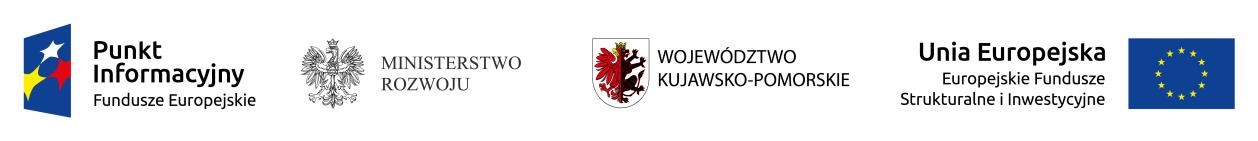 Spotkanie informacyjne 
pt: "Szansa na powrót do pracy"Organizator :  Lokalny Punkt Informacyjny Funduszy Europejskich 
w InowrocławiuTermin:	18 lipca 2017 r.Godziny:	10:00 - 14:00Organizator zastrzega sobie prawo do zmiany programuSpotkanie bezpłatne  współfinansowane z Funduszu Spójności Unii Europejskiej w ramach Programu Pomoc Techniczna 2014-202010.00 – 10.15Rejestracja uczestników i powitanie gości10:15- 10:45Możliwości wsparcia RPO WK-P na lata 2014-2020 
w powrocie na rynek pracy10:45-11:15Ośrodek Wspierania Przedsiębiorczości i Fundusz Rozwoju Przedsiębiorczości
Polskiego Towarzystwa Ekonomicznego – Oddział w Bydgoszczy
omówienie założeń projektu „Szansa na lepszy start – wsparcie dla osób młodych pozostających bez pracy”11:15 – 11:45Kompass Consulting Buczkowski MaciejOmówienie założeń projektów Bizneswoman to ty!, 
PRZEDSIĘBIORCY NA START! Program wspierania przedsiębiorczości i samozatrudnienia osób powyżej 29 r. ż, bez zatrudnia w województwie Kujawsko-Pomorskim11:45 – 12:00Przerwa kawowa12:00 –12:30Oferta Policealnego Studium Zawodowego IWONA STANEKOmówienie założeń projektu Zostań przedsiębiorcą13:00 – 13.30Oferta Policealnego Studium Zawodowego IWONA STANEKOmówienie założeń projektu Ja idę do żłobka, a rodzice do pracy13:30 -13:45Źródła informacji o Funduszach Europejskich13:45 – 14:00Konsultacje indywidualne